02.03.2020 р.Класна робота[ПИСЬМОВО]Порядок розв’язання рівнянь4(х-3) – 12х = 3(2-х) + 7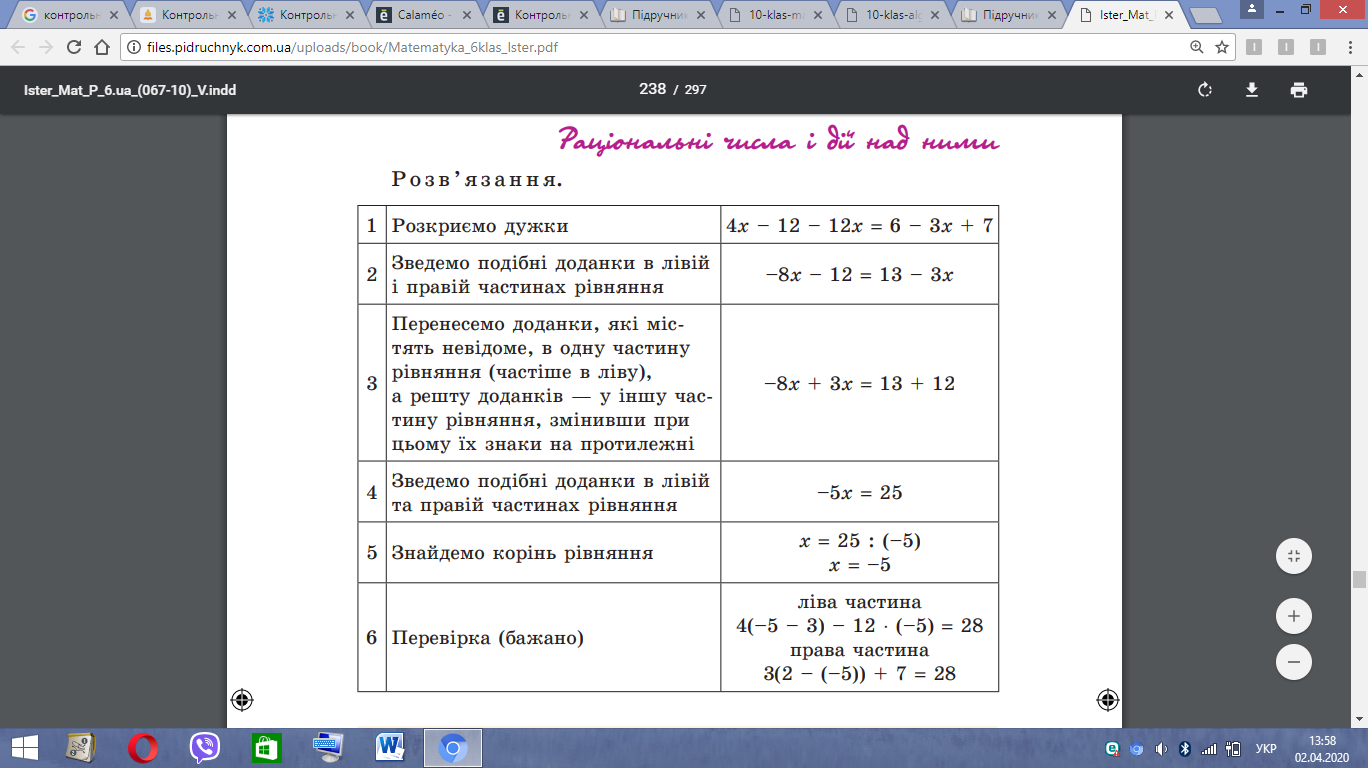 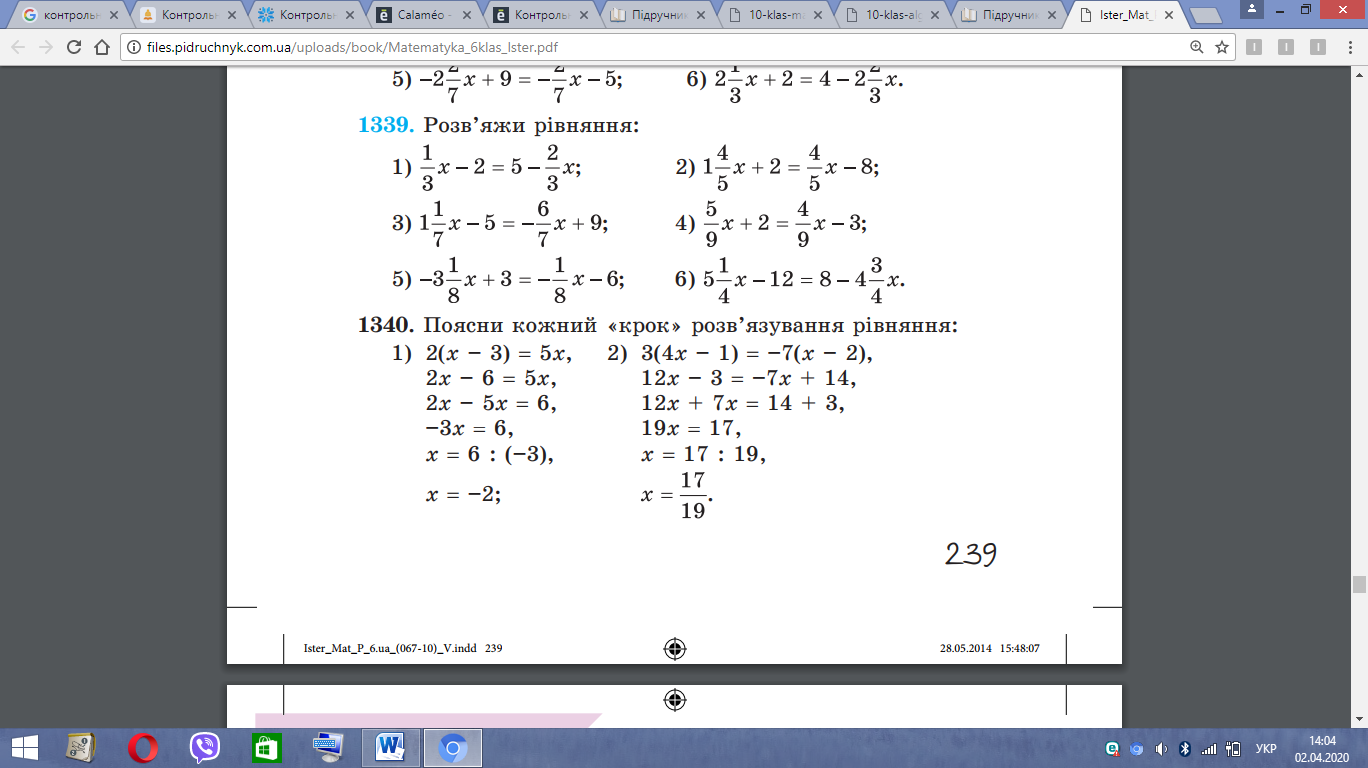 Перше рівняння2х – 6 = 5х  – розкрили дужки2х – 5х = 6 – перенесли подібні доданки ( з невідомим вліво, решта – вправо)– 3х = 6 – звели подібні доданких = 6 : (-3)х = - 2                        Друге рівняння – самостійно (д.з)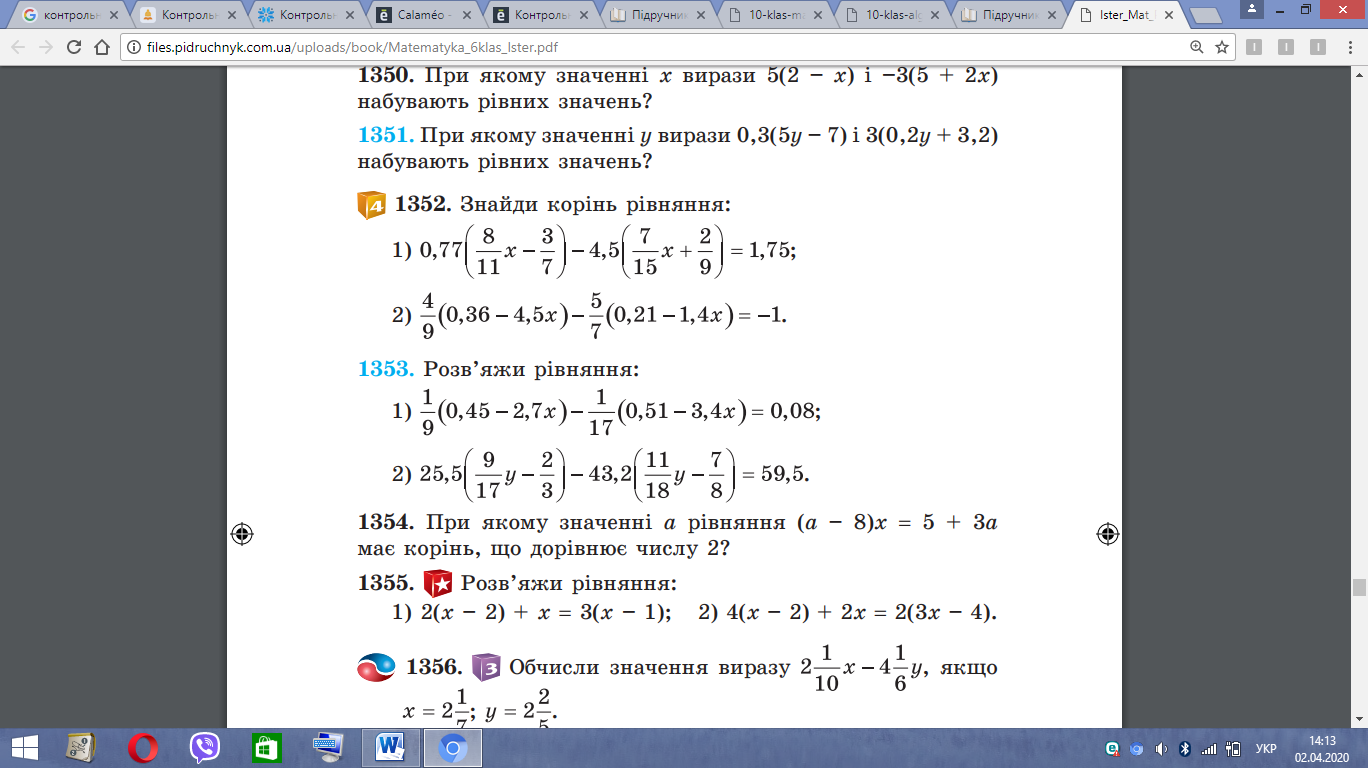 Перше рівнянняПереводимо дроби в один вид ( наприклад десяткові в звичайні дроби)0,77 =  ;  4,5 =4   ;    1,75 = 1  .Розкриваємо дужки – 1 =    /  * ( 100) – 33 – 210х – 100 = 175− 210х = 175 + 33 + 100 154х = 308 2Друге рівняння – самостійно (д.з)